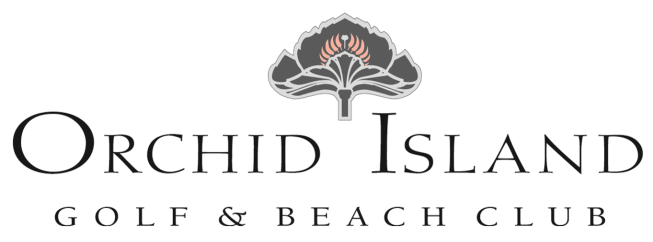 Christmas at the BeachClubSaturday, December 24, 2021$59.00pp1) Kumquats & Fresh Dates 2) Seasoned Mixed Nuts (Mini Galvanized Pails, Pre-Set every other place setting)Holiday Bread, Rolls & ButterBUFFET STARTERSShellfish Bisque with Dry Sack Sherry, Tarragon Cream & Oyster CrackersLocal Baby Greens (Clay Pots) Winter Greens (Wood Bowls)Roasted Beets, Marinated Chèvre Cheese Logs, Fennel, PomegranateVero Beach Heirloom Tomato Salad (White Balsamic Vin, NOT emulsified) Plumped Raisins, Local Shaved Radish Roasted Pumpkin- Pine Nut Currant Relish, Sunflower Seeds & Candied PecansApple Cider Vinaigrette, Blue Cheese Dressing, Buttermilk Poppy Seed DressingMustard Scallion Vinaigrette, Citrus Dressing Smoked Salmon PlattersCapers, Pickled Red Onions & Chopped Eggs (White & Yolk)Chilled Red Shrimp Cocktail, Key Lime Cocktail Sauce & Lemon  Winter Jumbo Asparagus, Crabmeat Lemon Vinaigrette & Cognac SauceMAIN COURSESRoasted Natural Turkey Breast & Braised Leg, Cranberry Orange RelishChestnut Sage Dressing, Winter Vegetables, Giblet Gravy Carved Leg of Lamb, Minted JusRoasted Baby Bliss Potatoes, Florida Green Beans & Carrot Dauphinoise  Prime Rib of Beef, Natural Jus, Horseradish SauceMini Popover, Golden Potato Puree & Seasonal VegetablesSautéed Florida Red Snapper, Honeybell Butter Sauce Crimson Lentil and Vegetable StewDESSERTS SEPARATE MENU
Traditional Chocolate Bûche de Noël, Crème Anglaise  Hazelnut Cranberry Tart, Toasted Meringue Vanilla Bean Cheesecake Mousse, Ginger Snap CrustAssorted Christmas Cookies 